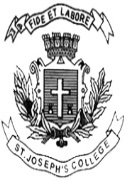 ST. JOSEPH’S COLLEGE (AUTONOMOUS), BENGALURU-27.B.Sc MICROBIOLOGY - IV SEMESTERSEMESTER EXAMINATION- APRIL 2019MB0E416B - Microbial Diseases: Causes, Prevention and Cure  Time:1 1/2  hrs                                                                                                                                               Max Marks: 35                         This question paper contains 2 printed pages and 3 parts I. Answer any Five of the following                                                                    5x2=10Define epidemic and pandemic.Name two disinfectants.    3.  When is BCG and Hib vaccine administered?    4.  Name the disease that can be transmitted by ingestion and inhalation.     5.  What do you understand by the term thermophilic and mesophilic microorganisms?     6.  How is Dengue transmitted?       7. What is a vaccine? Give an example of a vaccine.II. Answer any Three of the following                                		              3x5=15    8.  Write a note on sources of infection.   9.  Explain how hospital infections are acquired.  10. Classify microorganisms based on pH and oxygen requirement.  11. How is Candidiasis prevented and treated?  12. Write a note on abuse of chemotherapy.III. Answer any One of the following                                                                   1x10=10  13. Give an account of the causes, prevention and treatment of Tuberculosis.    14. What causes AIDS? How can one protect themselves from being infected? Add a note        on its treatment.